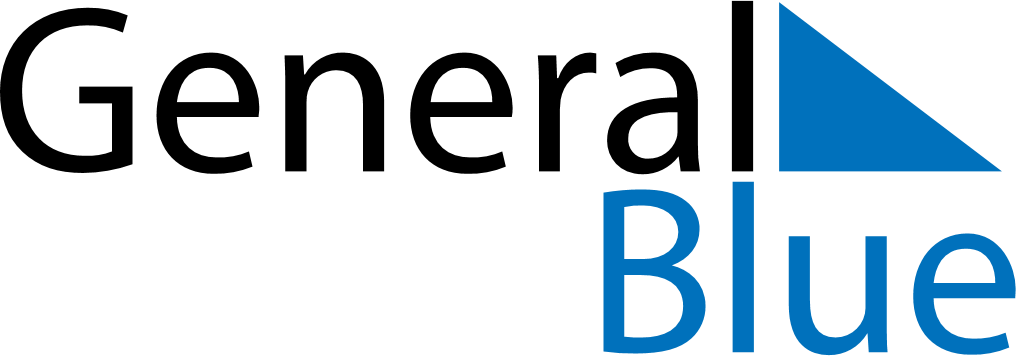 April 2022April 2022April 2022IcelandIcelandMONTUEWEDTHUFRISATSUN12345678910Palm Sunday11121314151617Maundy ThursdayGood FridayEaster Sunday18192021222324Easter MondayFirst Day of Summer252627282930